Опыт работы воспитателя  старшей разновозрастной группы «Почемучки» МБДОУ «Детский  сад «Солнышко» Ольхонского р-на Иркутской обл.Константиновой Т.В. на тему “Веселые роботы”Робототехника в детском саду - это не просто занятия  по конструированию, а  мощный инновационный образовательный инструмент. Объединяя элементы  игры и экспериментирования, взрослый способствует развитию у детей дошкольного возраста технического творчества и формированию научно-технической профессиональной ориентации.Использование Лего и роботехнических конструкторов в образовательной деятельности повышает мотивацию к обучению, так как при работе с конструктором ребенку требуются знания практически из всех образовательных областей, а созданные в процессе конструирования модели и роботы, дети с огромным удовольствием используют в различных видах игровой деятельности. 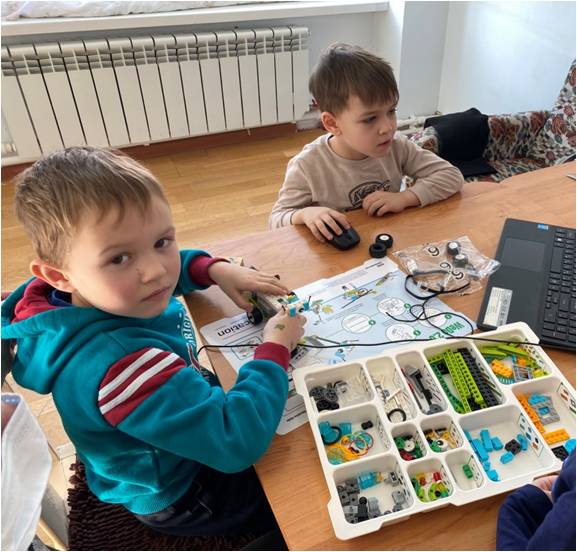 Робототехника развивает мелкую моторику рук за счет работы с мелкими деталями конструкторов, формирует навыки математики и счета.  На уровне подбора детали для робота приходиться иметь дело с частями разной длины, сравнение деталей по величине и счетов в пределах 10-15.У ребенка появляется первый опыт программирования, осуществляется знакомство с основами механики и инженерного образования.Формируется умение работы в команде,  робота обычно делают вдвоем или втроем.Занятия по робототехнике проводятся в сельском  малокомплектном детском саду с детьми 5 лет по 25-30 минут во вторую половину дня, один раз в неделю на кружке «Веселые роботы». Для данной возрастной категории используется набор серии Lego Wedo 2.0, а для детей  6 лет Lego Wedo 9580 более расширенная, с возможностью приведения робота в движение через WI-FI.Целью кружка является формирование у дошкольников основных навыков робототехники. Задачи: - Развитие познавательного интереса к робототехнике.- Формирование умений и навыков конструирования, приобретение первого опыта при решении конструктивных задач.- Развитие творческой деятельности ребенка, учиться принимать самостоятельно решение в различных ситуациях, развитие внимания, воображения, мышления (логического, творческого).Кружковая работа ведется с подгруппой детей из 3 человек. Задействован  каждый ребенок:первый ребенок выбирает деталь.второй ребенок делает конструкцию.третий ребенок управляет компьютером.Перед работой обязательно повторяем с детьми правила техники безопасности.Не отвлекайся во время работы.Работай с деталями только по назначению.Нельзя глотать, класть детали конструктора в рот и уши.Не разъединяй зубами детали, соединенные вместе.Не стучи деталями по столу, пластмасса может треснуть.Выполняй работу внимательно, не отвлекайся посторонними деталями.При обнаружении ломаной или треснувшей детали, отдай ее педагогу.Детали конструктора и оборудование храни в предназначенном для него месте.Содержи в чистоте и порядке рабочее место.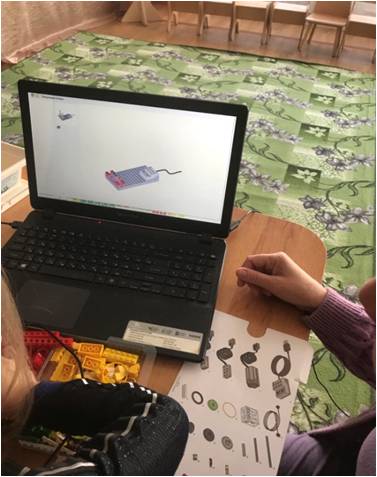 Работа  с конструктором происходит в такой последовательности:- ознакомление с содержанием и правилами работы с конструктором. С  цветом, формой и размером деталей, название деталей, различными способами скрепления деталей. - выполнение модели по предложенной программе на диске. Из деталей воспитанники могут выполнить робота за одно занятие, но иногда на более сложную модель требуется несколько, но не более 3 занятий. - готового робота дети подключают к Лего-коммутатору и управляют ими посредством компьютерной программы: самостоятельно выбирают в программе количество движений, периодичность движений, ритм, сопровождающие звуки модели.- созданные мини-роботы приводятся в движение. Дети представляют результат совей  работы сверстникам. - на основе знаний и опыта придумывают новые модели роботов.Все модели робототехники дополняются любыми оригинальными конструкторами Лего,  придумываются и создаются роботы по замыслу детей. За время работы кружка «Веселые роботы», дети научились ориентироваться в цвете, размерах и способах скрепления деталей. Стали использовать разные способы соединения деталей, значительно вырос интерес к конструкторской деятельности.  Ребята занимаются конструированием с большим интересом и увлечением. Наблюдается сплочение детского коллектива, формирование навыков сотрудничества. Ребята учатся совместно распределять роли, помогать друг другу в изобретении модели. 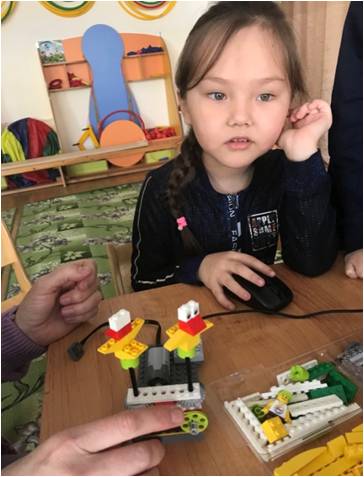 Используемая литература:Е. В. Фешина. Лего-конструирование в детском саду.; ООО «ТЦ Сфера», 2012В. А. Кайе. Конструирование и экспериментирование с детьми 5-8 лет.; ООО «ТЦ Сфера», 2014О. В. Мельникова. Лего-конструирование 5-10 лет. Программа, занятия. 32 конструкторские модели. Презентация в электронном приложении.; Издательство «Учитель», 2014